Publicado en Madrid el 22/04/2019 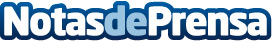 YourMysteryShopper.com el cliente misterioso que eleva la calidad de las empresas y fideliza personasYourMysteryShopper.com se ha ido convirtiendo en los ultimos tiempos en una de las empresas líder entre las que ofrecen servicios de cliente incógnitoDatos de contacto:Pilar Ruiz626108231Nota de prensa publicada en: https://www.notasdeprensa.es/yourmysteryshopper-com-el-cliente-misterioso Categorias: Franquicias Marketing E-Commerce Ciberseguridad Recursos humanos http://www.notasdeprensa.es